ROVAC BY-LAWS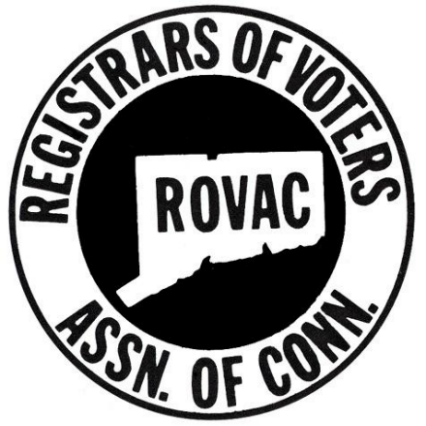 As Amended:June 1, 1969June 1, 1970June 1, 1971June 1, 1975April 1, 1981June 22, 1988June 12, 1989June 1993June 1996June 1, 2000April 14, 2003April 29, 2004May 13, 2011 * effective July 1, 2012April 12, 2012 * effective July 1, 2012May 2, 2013      Emergency Additions for 501c(3)April 23, 2015April 16,2019ARTICLE INAMEThe Registrars of Voters Association of Connecticut, Inc. is hereinafter known as ROVAC or the association.ARTICLE IIPURPOSESection 1:	To promote and advance constructive legislation that will contribute to the best interest of the public, the election process and voter registration.Section 2: 	To promote and advance the professional status of the registrars of voters, who shall be known as elections administrators.Section 3: 	To promote and advance the education necessary for elections administrators to conduct free, impartial, efficient elections and to provide effective voter registration procedures and competent management of voter registration records.ARTICLE IIIMEMBERSHIPSection I: 	Membership, voting privileges and eligibility to hold office shall be open to registrars of voters in good standing. A member in good standing is one whose dues are fully paid.Section 2:	Associate membership shall be open to all deputy registrars of voters and assistant registrars of voters.Section 3: 	Emeritus membership shall be open to all retired registrars of voters and deputy registrars of voters.Section 4:	Each Registrars of Voters Office is responsible for updating its contact information in the ROVAC online portal.   ARTICLE IVDuesSection 1: 	Annual dues shall be determined by the ROVAC Board of Directors with the approval of the general membership.Section 2:	In order to be a voting member, dues must be paid at least one month prior to any annual meeting, special meeting or conference.Section 3: 	Annual dues shall cover the fiscal period of July 1 to June 30.ARTICLE VThe ROVAC Executive Board and Board of DirectorsSection 1: 	The ROVAC Executive Board shall consist of the president, executive vice president, vice president, secretary and treasurer. Section 2: 	The ROVAC Board of Directors shall consist of the president, executive vice president, vice president, secretary, treasurer and eight (8) county chairpersons. A quorum of seven (7) board members shall be required in order to conduct official business. The immediate past president, as a member in good standing, shall be recognized as an ex-officio member of the ROVAC Board of Directors.Section 3: 	The ROVAC Board of Directors shall be limited to two (2) dinner meeting per year.Section 4: 	The ROVAC Board of Directors shall pre-approve expenditures of all funds in excess of $500.00 (five hundred dollars) not covered in the budget.Section 5:	 In the event of inclement weather on the date of a scheduled meeting of the Board of Directors which would prevent a quorum to attend, the president may cancel, postpone, or hold a teleconference meeting, subject to the quorum requirements as set forth in Section 2 above. Section 6: 	The ROVAC Board of Directors shall appoint a parliamentarian and may appoint a media correspondent, each of whom shall serve at the pleasure of said Board.Section 7: 	All ROVAC Board of Director meetings shall be posted on the ROVAC website or be transmitted to the entire membership stating the date, place and time at least fourteen (14) days before such meeting. The minutes of each board of directors meeting shall be made available and posted on the ROVAC website by the secretary of the association no later than thirty (30) days after each meeting.ARTICLE VIOfficers: Terms of Office-DutiesSection 1:	The officers of the association shall consist of president, executive vice president, vice president, secretary and treasurer.Section 2: 	Term of Office: The term of office shall be two (2) years. Officers shall be elected at the annual meeting in the odd numbered years and their terms shall begin on the first day of the fiscal year following their election.Section 3:	The president, executive vice president, vice president, secretary and treasurer shall be limited to two consecutive two-year terms or major fractions thereof. An officer must be off for one full term in order to be eligible for re-election to the same position.Section 4: 	No member shall hold more than one elected position at the same time.Section 5:  	Duties of the PresidentThe president shall be the presiding officer of the association. The president or his or her designee shall be the authorized signer of all contracts and documents, other than those identified in Section 9.A. below. The president shall accept full responsibility for the operation of the association according to the by-laws. The president shall appoint committee chairpersons, where directed by the by-laws and shall be ex-officio member of all committees except the Nominating Committee and Audit Committees.The president shall give a report at each annual meeting outlining the year’s activities and provide a copy for the secretary’s file.Section 6:           Duties of the Executive Vice PresidentThe executive vice president shall exercise the duties of the president in his/her absence.The executive vice president shall chair the Credentials Committee.The executive vice president shall chair the Budget Committee.The proposed budget will be sent to the secretary by the executive vice president to be included with the notice of the annual meeting. Section 7:  	Duties of the Vice PresidentThe vice president shall exercise the duties of the president in the absence of the president and the executive vice president.The vice president shall be a member of the Ways and Means Committee.The vice president shall be a member of the Budget Committee.Section 8:  	Duties of the SecretaryThe secretary shall record the minutes of the executive board and the annual meeting and maintain an official record of the association’s activities.       The secretary shall be responsible for maintaining an accurate record of all association members’ names, addresses, email and phone numbers and call the roll when required.The secretary shall transmit notice of the annual meeting with committee reports or special meetings to the membership at least fourteen (14) days before the date of those meetings.The secretary shall be compensated annually, at a rate determined by the ROVAC budget.Upon completion of the term, the secretary shall provide the succeeding secretary electronic and physical files of all minutes, election records, reports and other documents filed during his/her tenure in office.Section 9:  	Duties of the TreasurerThe treasurer shall deposit funds in an FDIC-insured account and shall be the authorized signer of all financial institution related contracts.    All expenditures in excess of $500.00 (five hundred dollars), not covered in the budget are to be authorized in accordance with Article V, Section 4.The treasurer must send to the secretary an itemized financial statement to be sent with the notice of the annual meeting. The treasurer shall make available to any member upon request a semi-annual report of the association’s financial statement.No later than July 15 of each year the treasurer shall transmit a bill for dues to each member with a follow-up list of unpaid members to each county chairperson by October 1.The treasurer shall maintain and provide a list of paid members when requested.The treasurer shall be compensated annually at a rate determined by the ROVAC budget.The treasurer shall appoint a ROVAC member as deputy treasurer to assist with the duties of the office. The appointment will be for a two-year term and must be approved by the ROVAC Board of Directors. The deputy treasurer will be the authorized signer in the absence of the treasurer.Upon completion of the term, the treasurer shall provide the succeeding treasurer electronic and physical files of all financial records, including invoices from his/her tenure in office.The treasurer shall notify the respective county chair of any committee member who is not a member in good standing in accordance with Article VIII Section 5 (1) and is not eligible to serve on a Committee.ARTICLE VIICounty Organizations and ChairpersonsSection 1: 	There shall be eight (8) county chairpersons representing the counties of Connecticut.Section 2:	County organizations shall meet no less than three (3) times per year for the purpose of keeping their members informed of all legislation and other matters pertinent to registrars. At least fourteen (14) days before the date of the county meeting, the chairperson, or appointee, shall notify each member of their county and the secretary of the association of the time and place such meeting shall take place. The approved minutes of the county meeting are to be submitted to the secretary of the association no later than two weeks after such approval. Section 3: 	County organizations, at their spring meetings in even numbered years, shall convene to elect a chairperson, vice chairperson, secretary and treasurer, each of whom shall be members in good standing. Members to the standing committees of the association shall be selected annually. Section 4:	In the event of a vacancy in the office of county chairperson, the president of the association shall cause a county meeting to be called for the purpose of electing a chairperson. ARTICLE VIIICommitteesSection 1:  	DefinitionsThe committee chairperson and members shall serve on an annual basis, except for the Auditing Committee which shall serve a two-year term. Committee chairs may attend all ROVAC Board of Directors meetings. Standing committees, except Budget Committee, Credentials Committee and Nominating Committee shall meet in person no less than two (2) times per year.All standing committees shall select a chairperson from among its membership except where otherwise defined. The president shall appoint from the ROVAC membership except where otherwise defined, a temporary chairperson to each standing committee in order to facilitate an initial meeting. Such appointed person shall remain a member on the designated committee after a permanent chairperson is selected as defined in (B) of this section.C.    No member shall serve as chairperson of more than one (1) standing committee.Section 2:  	Elected CommitteesAuditing CommitteeAt the odd-year annual meeting, the Auditing Committee of three members shall be elected by the ROVAC membership, at least one of whom should have applicable experience in a financial field. The terms of office shall be two years beginning on August 1 following their election. Maximum term of office shall be limited to two (2) consecutive two-year terms or major fractions thereof. A member must be off for one full term to become eligible again for election to the same position.No member of the Auditing Committee shall serve on the Budget Committee.The Auditing Committee shall meet for the purpose of auditing the books thirty (30) days prior to the annual meeting and at the end of the fiscal year. The auditors, upon completion of both audits shall submit a signed detailed report with observations and recommendations to the ROVAC Board of Directors. This report shall be transmitted to the secretary by the chairperson or vice chairperson to be included with the notice of the annual meeting.The treasurer shall not serve as a member of the Auditing Committee.Section 3:  	Standing CommitteesBudget CommitteeThere shall be a Budget Committee consisting of the executive vice president serving as chairperson, the vice president, the deputy treasurer and two members from the general membership appointed by the president. The treasurer may serve as a non-voting advisor to the Budget Committee.No member of the Budget Committee shall serve on the Auditing Committee.The committee shall propose a budget for each fiscal year. The budget shall be presented to the ROVAC Board of Directors 45 days prior to the annual meeting for their review, comment and a recommendation to the membership.The proposed budget shall be included and transmitted by the secretary to all members at least fourteen (14) days prior to the annual meeting and shall be presented by the Budget Committee chairperson at the annual meeting for the membership adoption.The fiscal year shall run July 1 to June 30.             Conference CommitteeThe Conference Committee shall consist of a member chosen by each of the county organizations.The Conference Committee shall recommend the date and place of any conference or annual meeting to the executive board for approval.The Conference Committee shall notify the membership as soon as contracts are signed, so that the membership can plan accordingly.Credentials CommitteeThe Credentials Committee shall consist of a member chosen by each county organization with the chairperson being the executive vice president.The Credentials Committee shall convene prior to the annual meeting to prepare and finalize the list of voting members in good standing to assure a fifty (50) member quorum. At this time, proxies will be identified and approved.Proxies may be exercised by any deputy registrar in good standing in the absence of the registrar from the same town. Education Committee  1.  	The Education Committee shall consist of a member chosen by each county organization.2.	The Education Committee members shall solicit suggestions from their county organizations for enhancing professional development and instruction.3.	The Education Committee shall be responsible to recommend or provide professional development programs to the board of directors and instruction at all conferences.E.    Legislative CommitteeThe Legislative Committee shall consist of two (2) members chosen by each county organization.  The president shall appoint a chairperson no later than September 1 annually and the committee shall elect a vice chairperson at the first meeting called thereafter.The immediate past president, if a member in good standing, shall be recognized as an additional member of the Legislative Committee.As soon as possible and where feasible, in each legislative session the Legislative Committee’s chairperson or vice chairperson shall transmit to each ROVAC member any known legislation being presented or considered by the General Assembly affecting registrars and their jobs. Such transmission shall include a request for input within seven (7) days.The Legislative Committee shall transmit to the ROVAC Board of Directors any proposed legislation relating to election laws. The committee shall take action necessary to have such legislation drafted and officially sponsored in the General Assembly. The committee shall have the authority to take action with respect to such legislative matters. It is the responsibility of the Legislative Committee chairperson to ensure that one or more members of the committee be in attendance at all public hearings relating to elections for the purpose of presenting ROVAC’s position.The Legislative Committee chair or vice chairperson, when feasible and relevant, shall transmit to each ROVAC member all progress of legislation as it proceeds through the process in the General Assembly. The Legislative Committee shall inform the association members of any action taken by the General Assembly. This report will be transmitted to the secretary by the chairperson or vice chairperson to be included with the notice of the annual meeting. An updated report will be given at the annual meeting by the chairperson or vice chairperson.F.   Nominating CommitteeThe Nominating Committee shall consist of a member chosen by each county organization. After 2012, the committee shall convene in the first calendar quarter in odd-numbered years prior to the annual meeting.Prospective candidates for office shall submit a resume to the Nominating Committee chairperson at least eight (8) weeks before the annual meeting.3.    The Nominating Committee shall prepare a proposed slate of candidates which shall be    	         	transmitted to the secretary by the chairperson or vice chairperson to be included with  			the notice of the annual meeting.       G.    Technology CommitteeThe Technology Committee shall consist of two (2) members chosen by each county organization.The Technology Committee shall inform the association members of any observations or   technological advances that would impact the election processes or procedures. A report will be transmitted to the secretary by the chairperson or vice chairperson to be included with the notice of the annual meeting.The Technology Committee chairperson shall be the liaison between the association and the Secretary of the State regarding Centralized Voter Registration System (CONNVerse) or any other technological advances or changes to election processes or procedures.H.    Ways and MeansThe Ways and Means Committee shall consist of one member chosen by each county organization with the vice president being an additional member of the committee.This committee shall be responsible for finding ways to raise money to support association objectives and to encourage members to offer fundraising suggestions.Section 4:  	Ad-Hoc Committees The president shall have the discretion to appoint a chairperson for any ad-hoc committee. Ad-hoc committees may include, but are not limited to: Handbook, By-Laws and Public Relations. The president shall instruct county chairs to appoint representatives to such committees as needed. Section 5:  	Committee Membership: Eligibility and ResponsibilitiesAll members of association committees must be registrars/deputies in good standing as ROVAC members, having paid their annual dues no later than December 1st. At the discretion of the pertinent county chairperson, any appointed member of a committee, standing or ad-hoc may be replaced for non-performance of assignment. A minimum of two (2) consecutive missed meeting shall be cause for consideration of removal.Alternates may be appointed at the time of choosing committee members.ARTICLE IXAnnual and Special MeetingsSection 1: 	The ROVAC Annual Meeting of members shall be held in the spring of each year as approved by the ROVAC Board of Directors.Section 2:  	The Secretary shall transmit to each member the notice of the annual meeting and all committee reports at least fourteen (14) days before the date of the meeting.Section 3:	The members at any annual meeting may amend the order of business by a two-thirds (2/3) vote of the voting members present.Section 4:  	Special meetings of the ROVAC members may be called by the president as provided for in these by-laws. A special meeting shall also be called by the president within thirty (30) days of the receipt of a written request of 50 members. The notice of such special meeting shall be given as provided in Section 2 of this Article.Section 5: 	The notice of any special meeting shall state the purpose of the meeting. Special meetings shall be held strictly for the purpose for which they are called. No other business shall be conducted at this meeting.Section 6:	Except as hereafter provided at any annual meeting or special meeting, the fifty(50) members shall constitute a quorum. Under special circumstances determined by the ROVAC president, a quorum is defined as members present or visible by electronic means. If no quorum is present, the meeting shall be recessed to a date not fewer than fourteen (14) days thereafter.  The members present at any such rescheduled meeting shall constitute a quorum.  However, a quorum of fifty (50) members must be present for the purpose of amending these bylaws.Section 7: 	At any meeting of the association, other than special meeting outlined in Section 5 of this Article, any member of the association may request, by a simple majority of those voting members present and qualified to vote, to discuss any new business not on the agenda.Section 8: 	All reports at the annual meeting will be summarized orally. Full reports shall be mailed or transmitted to the ROVAC membership prior to the meeting, with the exception of the Credentials Committee report. Section 9: 	The order of business at the annual meeting shall be:Report of the Credential CommitteeApproval and Corrections of the Minutes of the Last Annual MeetingReport of the PresidentFinancial Report by the TreasurerPresentation of the Budget for the coming yearReports of all other Committees and County Chairs, As neededUnfinished Business of the AssociationNew Business other than Association ElectionsReport of the Nominating CommitteeElectionsAdjournment or Recess of the MeetingARTICLE XNominations and Voting ProcedureSection 1: 	Nominations shall be in the following order: president, executive vice president, vice president, secretary, treasurer and auditors, After the report of the Nominating Committee has been placed before the members, the chairperson of the Nominating Committee shall call for nominations from the floor and shall appoint a sufficient number of tellers. A vote of the voting members present shall be taken. The tellers shall report the count to the chairperson of the Nominating Committee, who shall announce such count to the members.Section 2: 	Individual nominations from the floor are acceptable and shall require a second. Candidates so nominated must be present at the time of nomination and vote by the ROVAC members. Alternate slates may be presented from the floor, nominated and seconded, and all such nominees shall be present. No individual, or member of a slate shall be nominated for more than one position.Section 3: 	All voting for candidates shall be done by a secret ballot, either by paper ballot or by voting machine. Other voting may be conducted by verbal acclamation or a show of hands.ARTICLE XIRulesSection 1:	No officer or member of the association shall use the association as a means for furthering any personal, political or other aspiration, nor shall the association, as a whole, take part in any movement not in keeping with its purposes.Section 2: 	Robert’s Rules of Order Newly Revised shall govern all ROVAC Board of Directors, county, standing, ad-hoc committee meetings for everything that is not covered in these by-laws. When present, the parliamentarian’s interpretations shall govern the proceedings.ARTICLE XIIAmendmentsSection 1: 	By-law amendments, as submitted by the by-laws committees, may be amended by section at any annual meeting. To contest a section it is necessary to submit a substitute article. Passage of by-laws amendments shall require a two-thirds (2/3) vote of the eligible members present as subject to the quorum requirements established in Article IX, Section 6. If the substitute section fails, the original section prevails. Notice of such proposed amendments shall be transmitted to the ROVAC membership provided in Article IX, Section 2 of these by-laws.Section 2: 	The effective date of all proposed amendments to these by-laws shall be upon passage. ARTICLE XIIIVacanciesSection 1: 	Vacancies in any elective office due to the resignation, death, or incapacitation of the elected officer or elected auditor, shall be filled by the Board of Directors for the balance of the un-expired term.Section 2: 	Vacancies in any appointed position or committee chairperson, due to the resignation, death, or incapacitation of the appointed position or committee chairperson shall be filled as described in Article V, Section 6 or in Article VIII.Section 3: 	Vacancies in the office of county chairperson and county organization committee assignments, due to the resignation, death, or incapacitation of county chairperson or county organization committee member, shall be filled by another member of that county organization where the vacancy exists for the remainder of the un-expired term as outlined in Article VII, Section 4 or Article VIII.  Section 4:     	Removal from office - elected or appointed officers, elected auditors, or county or committee chairpersons.The Board of Directors, after reasonable notice and a hearing, shall be empowered to remove from office any elected officer, appointed officer, elected auditor, or county or committee chairperson for dishonesty, incompetence, malfeasance, misfeasance or non-performance of duties.Such a hearing shall be held no earlier than seven (7) days and not later than fourteen (14) days after the date of said notice. Such hearing shall be held in executive session.The accused shall have the opportunity to be heard at such hearing and shall be allowed to present supportive testimony, whether written or in person, to the hearing.A vote of judgment for removal shall require a majority of the full Board of Directors, or the remaining members as the case may be, but, in all cases, with a minimum of three-fourths (3/4) in attendance. The vote of judgment may be held at the end of such hearing, but no later than fourteen (14) days after the close of such hearing.ARTICLE XIVDissolution Clause“Upon the dissolution of this association, assets shall be distributed for one or more exempt purposes within the meaning of section 501(c)(3) of the Internal Revenue Code, or corresponding section of any future federal tax code, or shall be distributed to a state or local government, for a public purpose.”